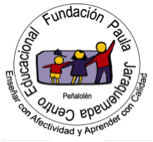 Profesora Miryam BedwellInglés Unit 2 (Mayo) / 7º Básico                                   Nombre:______________________Class 2: “Free Time Activities”Práctica guiada: A continuación se presentarán frases y verbos para expresar que haces en tu tiempo libre. Debes fijarte en los verbos que terminan en ING. Match the free time activities in the box with the pictures.escribe las frases segun corresponda la imagen. (traducelas todas y escribelas en tu cuaderno)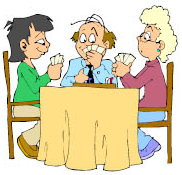 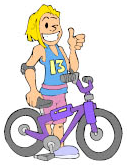 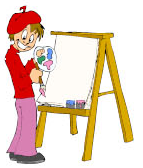 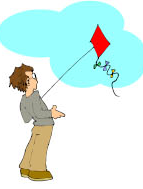 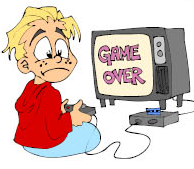 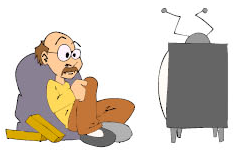 Create sentences using the information in the table. What did Susan and Thomas do last weekend? Crea oraciones con la información de la tabla.  Qué hicieron Susan y Thomas la semana pasada? Separate the past and present activities. Separa los verbos en pasado y presente. CLASE Nº 2  OA  5 Y 14  Leer y demostrar comprensión de vocabulario Completar y escribir, de acuerdo a un modelo (ejemplo)OA  5 Y 14  Leer y demostrar comprensión de vocabulario Completar y escribir, de acuerdo a un modelo (ejemplo)OA  5 Y 14  Leer y demostrar comprensión de vocabulario Completar y escribir, de acuerdo a un modelo (ejemplo)OA  5 Y 14  Leer y demostrar comprensión de vocabulario Completar y escribir, de acuerdo a un modelo (ejemplo)FECHA ENTREGA15 de mayoMEDIO ENTREGAprofe.miryam.pjq@gmail.como subir a classroom ALEXIAUnit 2RECUERDA: usa google traductor o diccionario para ayudarteUse the PastSusanThomasPlay footballFly a kiteWatch sports on TVRide a bicycleXaaXaXXA